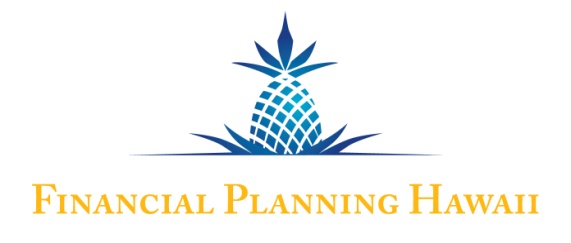 ADVISORY CONTRACT (Last updated November 2016)The undersigned ("Client") hereby retains FINANCIAL PLANNING HAWAII INC. (“FPH”) to act as investment adviser on the terms and conditions set forth below. SERVICESUnder this agreement FPH agrees to provide financial planning guidance to Client.  Specifically, FPH will, in return for compensation, provide detailed, written guidance pertaining to Client’s investment portfolio and overall financial plan.  Such guidance may include second opinions of Client’s existing investment planning strategies, asset allocation reviews, recommendations pertaining to specific investments, investment goal analyses (e.g., retirement income planning, retirement income sustainability analyses, college funding analyses, etc.), and other investment consulting projects as requested and specified by Client.  FPH will not provide investment management services.Additionally, if desired by Client, FPH will also review and provide guidance pertaining to the non-investment aspects of Client’s financial plan.  Topics covered under such a review may include estate planning, beneficiary designation reviews, insurance planning (life, long term care, and disability), college financial aid planning, asset registration and protection strategies, identity theft protection and information security, and emergency/disaster preparedness planning.   Client should be aware that Financial Planning Hawaii does not provide specific tax or legal guidance.  However, to the extent that FPH’s analysis may involve tax or legal issues, the purpose of FPH financial planning reviews is to raise awareness of potential issues which Client should then discuss with his or her tax or legal advisor.As part of its service, FPH will also provide Client with access to an online platform that enables the user to centralize, organize, monitor and maintain all aspects of their financial lives.It is expected that the financial planning services provided by FPH will be one-time or periodic in nature and will not involve ongoing portfolio management or monitoring.  However, from time to time FPH, at Client’s request, may enter into an ongoing retainer service agreement, the terms of which will be negotiated between Client and FPH.  However, such services will not involve portfolio management services.  Retainer services may involve periodic review and updating of the financial plan.INVESTMENT ACCOUNTS,TRADING AUTHORITY, AND RESPONSBIILITYFPH will not serve as the custodian for any Client assets, nor will it accept discretionary or non- discretionary authority to manage Client investment portfolios.  It is the sole responsibility of the Client to implement any and all changes or recommendations made by FPH.  Similarly, the decision whether to implement some, all, or none of the recommendations provided by FPH remains solely with Client, and, as such, Client bears sole responsibility for the success or failure of all FPH recommendations.
 REPORTSFinancial Planning Hawaii may employ certain financial planning software applications to generate much of the investment planning portion of Client’s financial plan.  However, to the extent that Client wishes to have FPH to review the non-investment aspects of his or her financial plan, FPH will provide customized qualitative reports designed to raise Client awareness of potential issues of concern.FEESFPH clients may elect to pay for the above-referenced services via a one-time fee or on an ongoing retainer basis.  FIXED FEESFPH may charge a fixed fee for comprehensive financial planning services ranging from $1,000-$10,000 per plan as contracted for with Client in advance.  Fixed fees may be negotiated in advance based upon the scope of the work involved. The Fixed Fee to be charged to Client is $__________.  Client Initials _________.  Advisor’s Initials ___________. RETAINER FEES On occasion, FPH may agree to enter into an agreement to provide comprehensive financial planning guidance on an ongoing basis for an annual retainer. This service will not, however, involve the management of the client's portfolio. The amount of this retainer will be negotiated in advance.  In such instances, the retainer will be charged quarterly and will be due within 30 days of the end of each quarter.The Annual Retainer  Fee to be charged to Client is $__________.  Client Initials _________.  Advisor’s Initials ___________. TERMINATIONIf Client is dissatisfied with the fixed fee services for any reason, he or she has the right to terminate this agreement within five business days after receiving the written planning guidance.  In such instances, Client will receive a full refund for the fee paid.  FPH may also, at its discretion, and, at any time, terminate this service agreement with no further obligation to provide planning services to Client.  In the event that Client has elected to pay for services on a retainer basis, either party may terminate the contract at any time, upon written (including email) notice.  If the Client elects to terminate the contract, he will not be required to pay the subsequent quarterly portion of the annual retainer, but will not be refunded any portion of the retainer that has already been paid.  If FPH elects to terminate this agreement, Client will not be required to pay any further fees.   ACKNOWLEDGMENTSClient acknowledges receipt of Part II and Schedule F of Form ADV and FPH’s Privacy Notice.  All information and advice furnished by either party to the other will be treated as confidential and will not be disclosed to third parties except as required by law. FPH will not take any action or render any advice with respect to the voting of proxies concerning any securities owned by Client.This contract may not be amended, transferred, or assigned without Client's written consent. If the foregoing currently states our understanding, kindly sign and return to us the enclosed copy of this contract.  _______________________________                                     Date                 ____John H. Robinson,  President, FINANCIAL PLANNING HAWAII,  INC.  Accepted and agreed upon by:_____________________________ _____________________Date____________Client_____________________________ _____________________Date____________Client Conctact Info:John H. RobinsonFinancial Planning Hawaii, Inc.2800 Woodlawn Drive, Suite 139Honolulu, HI  96822(808)564-0654jrobinson@fphawaii.comwww.fphawaii.com 